Governing Body Meeting Dates 2023 – 24 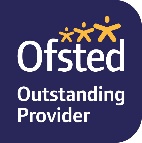 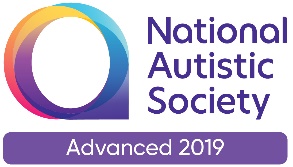 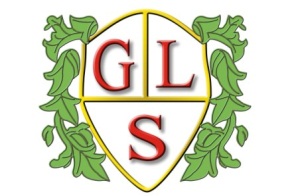 Joanne Mullineux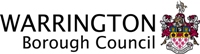 HeadteacherLynne LedgardActing HeadteacherTermCommittee Meeting Full Gov Body Meeting Autumn 2023Tuesday 3rd October at 4.00 pm Tuesday 17th October at 4.00 pm Spring 2024Tuesday 6th February at 4.00 pm Tuesday 27th February at 4.00 pm Summer 2024Tuesday 11th June at 4.00 pm Tuesday 18th June at 4.00 pm 